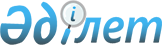 "Шымкент қалалық мәслихатының аппараты" мемлекеттік мекемесінің Ережесін бекіту туралы" Шымкент қалалық мәслихатының 2015 жылғы 30 маусымдағы № 47/360-5с шешіміне өзгеріс енгізу туралы"
					
			Күшін жойған
			
			
		
					Оңтүстік Қазақстан облысы Шымкент қалалық мәслихатының 2015 жылғы 29 қыркүйектегі № 50/393-5c шешімі. Оңтүстік Қазақстан облысының Әділет департаментінде 2015 жылғы 27 қазанда № 3383 болып тіркелді. Күшi жойылды - Оңтүстiк Қазақстан облысы Шымкент қалалық мәслихатының 2016 жылғы 14 маусымдағы № 3/36-6с шешiмiмен      Ескерту. Күшi жойылды - Оңтүстiк Қазақстан облысы Шымкент қалалық мәслихатының 14.06.2016 № 3/36-6с шешiмiмен.

      "Қазақстан Республикасындағы жергілікті мемлекеттік басқару және өзін-өзі басқару туралы" Қазақстан Республикасының 2001 жылғы 23 қаңтардағы Заңының 6 бабының 15) тармақшасына, 8 бабының 2-тармағының 7) тармақшасына, "Мемлекеттік мүлік туралы" "Қазақстан Республикасының 2011 жылғы 1 наурыздағы Заңына және "Қазақстан Республикасы мемлекеттік органның үлгі ережесін бекіту туралы" Қазақстан Республикасы Президентінің 2012 жылғы 29 қазандағы Жарлығына сәйкес, Шымкент қалалық мәслихаты ШЕШІМ ҚАБЫЛДАДЫ:

      1. Шымкент қалалық мәслихаттың 2015 жылғы 30 маусымдағы № 47/360-5с "Шымкент қалалық мәслихатының аппараты" мемлекеттік мекемесінің Ережесін бекіту туралы" (Нормативтік құқықтық актілерді мемелкеттік тіркеу тізілімінде № 3302 тіркелген, 2015 жылғы 7 тамыздағы "Шымкент келбеті" № 32 газетінде жарияланған) шешіміне келесідей өзгеріс енгізілсін:

      9 тармақ келесі редакцияда жазылсын:

      "9. Заңды тұлғаның орналасқан жері: Қазақстан Республикасы, Оңтүстік Қазақстан облысы, Шымкент қаласы, Тәуке хан даңғылы 6, индекс 160011.".

      2. Осы шешiм алғашқы ресми жарияланған күнінен кейiн күнтiзбелiк он күн өткен соң қолданысқа енгiзiледi.


					© 2012. Қазақстан Республикасы Әділет министрлігінің «Қазақстан Республикасының Заңнама және құқықтық ақпарат институты» ШЖҚ РМК
				
      Қалалық мәслихат

      сессиясының төрағасы

Е.Хван

      Қалалық мәслихат хатшысы

Н.Бекназаров
